FOUR SEASONS BahrainTel: (8000) 4115 Email: press@fourseasons.com OPENING DATE: March 2015GENERAL MANAGER: Jason RodgersPhysical FeaturesTotal Number of Rooms: 273Architects:Skidmore, Owings & MerrillInterior Designer:Pierre-Yves RochonWaldo Fernandez (selected restaurants)Location:Towering above a lushly landscaped private island, easily accessible via causeway to the Manama's business, commercial and shopping as well as historic and cultural sites and numerous recreational opportunitiesJust 15 minutes from Bahrain International AirportSpaSize: 3,485 sq. m. (37,512 sq. ft.)Designer: Pierre-Yves RochonNumber of Treatment Rooms: 17Product Lines:DiningRestaurant: CUT by Wolfgang PuckCuisine: SteakhouseRecreationOn-site ActivitiesBeach and Pools: White Sand Beach (outdoor): 160-metre (525-foot)For Younger GuestsFully supervised children's programKids' PoolMeetings and EventsTotal Size: 35,222 sq. ft. / 3,272 sq. m.Largest Ballroom (Al Bahrain): 9,935 sq. ft. / 923 sq. m.Second Ballroom(Al Manama): 4,650 sq. ft. / 432 sq. m.Reception Capacity: 750Banquet Capacity: 550Meet and Feed Capacity: 250Additional Meeting Rooms: 4 additional meeting rooms plus 2 boardroomsSpecial Facilities:Enclosed music studio to pipe live music into the ballroomsBridal suite including private entrance, photography room, pantry and separate living room and companion suiteBusiness centrePRESS CONTACTS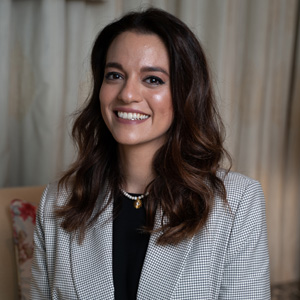 Tugce GokselDirector of Public Relations and CommunicationsP.O.Box 1669, Bahrain BayManamaBahraintugce.goksel@fourseasons.com+973 1711 5000